Namn och adress anges på den sökande i nedanstående rutaPersonuppgifterBeviljad ansökanKopia ges till eleven via mentor.

Ej beviljad ansökan
Motivering enl GyF 5 kap §§ 7 – 13.
Kopia ges till eleven via mentor.
MODERSMÅLSUNDERVISNINGElev som går i gymnasieskolan i Sverige har rätt till undervisning i sitt modersmål om eleven har språket som ett dagligt umgängesspråk i hemmet.*) Modersmålsundervisning är ett eget ämne i gymnasieskolan. Målet är att eleven på ett bra sätt skall tillgodogöra sig arbetet i skolan och samtidigt utveckla sin tvåspråkiga identitet och kompetens. Arbetet skall ske i sådana former att elevernas personliga utveckling främjas och deras självkänsla stärks. 5 kap. 11 § Skolförordingen (2011:185)*) Andra bestämmelser gäller för minoritetsspråk såsom samiska, finska, tornedalsfinska, romani och jiddisch.Huvudmannen är skyldig att anordna modersmålsundervisning för en elev sammanlagt sju läsår under elevens skoltid. Eleven ska dock ges sådan undervisning under längre tid om eleven har särskilt behov av det.Modersmål skall anordnas om:
Minst fem elever begär detDet finns tillgång till en lämplig lärare i det språketModersmålsundervisning kan anordnas efter skoltid och det är skolan som bestämmer omfånget.Bestämmelser om modersmålsundervisning finns i gymnasieförordningen.
GyF 4 kap §§ 15 - 21).Detta gäller även asylsökande barn och barn som beviljats tidsbegränsat uppehållstillstånd.Modersmålsundervisning är frivillig och kostnadsfri.Ansökan om modersmålsundervisning lämnas till skolans områdesexpedition.Blankett för ansökan finns på skolans områdesexpedition och på kommunens webbplats.15 kap. 19 § och 18 kap. 19 § skollagen (2010:800)G:\BUN\2 Gy administration\HUFB\Blanketter\- Ansökan om modersmål.docx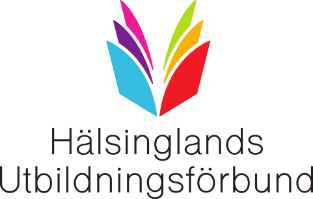 Ansökan om modersmålAnsökan om modersmålAnsökan om modersmålEfternamnFörnamnFörnamnFödelsenrFödelsenrFödelsenrTelefonnummerSkolaSkolaKlassKlassLäsårElevens modersmål (ange språk som talas hemma)Elevens modersmål (ange språk som talas hemma)Ange dialektAnge dialektAnge dialektAnge dialektHar deltagit i modersmålsundervisning under föregående läsår eller termin Ja, vid 		skolan	 NejHar deltagit i modersmålsundervisning under föregående läsår eller termin Ja, vid 		skolan	 NejHar deltagit i modersmålsundervisning under föregående läsår eller termin Ja, vid 		skolan	 NejHar deltagit i modersmålsundervisning under föregående läsår eller termin Ja, vid 		skolan	 NejSökt nivå
 Gr    GySökt nivå
 Gr    GyUnderskrift Underskrift Underskrift Underskrift Underskrift Underskrift Ort och datumOrt och datumOrt och datumOrt och datumOrt och datumOrt och datumUnderskriftUnderskriftUnderskriftUnderskriftUnderskriftUnderskriftBeslut Beslut Beviljas	AvslåsMotivering till avslagMotivering till avslagOrt och datumUnderskrift, rektor